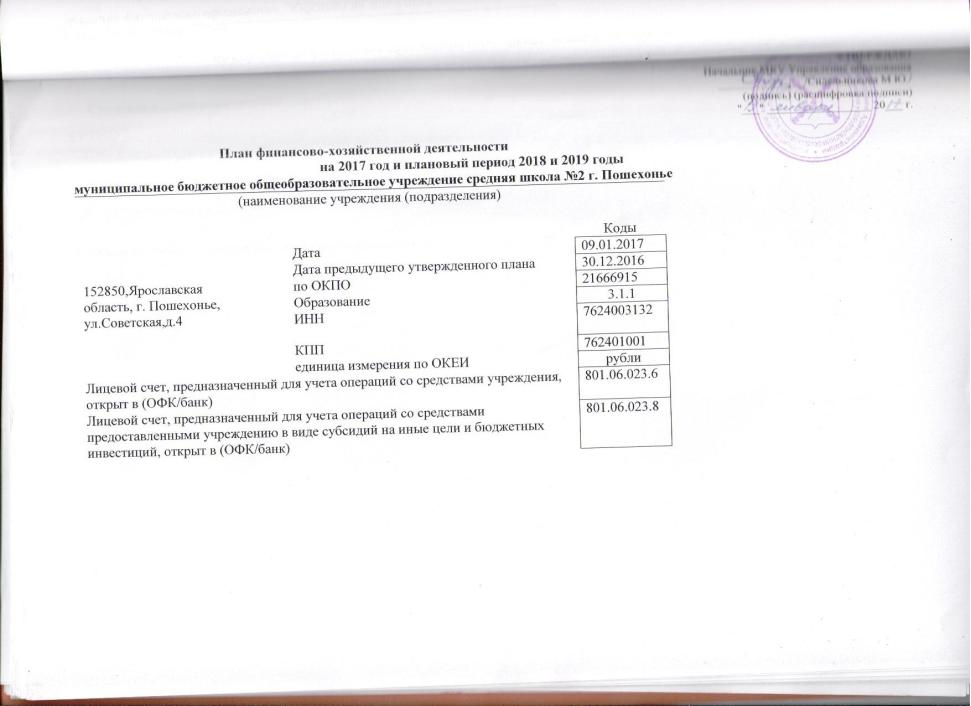       Сведения о деятельности муниципального учреждения.1.1. Цели деятельности учреждения:  Образовательная деятельность по образовательным программам   дошкольного, начального общего, основного общего, среднего (полного) общего образования.    1.2. Основные виды деятельности муниципального учреждения:   85.14 образование среднее общее1.3Общая балансовая стоимость недвижимого муниципального имущества:  6304913,60 1.4Общая балансовая стоимость движимого муниципального имущества:    11180647,26                                                                                            Таблица 1                     Показатели финансового состояния учреждения (подразделения)                                                    на 01 января 2017 г.                                            (последнюю отчетную дату)                                                                                                                                                                                                                       Таблица 2                                                                  Показатели по поступлениям и выплатам учреждения                                                                                               на 01 января 2017г.                                                                 Показатели по поступлениям и выплатам учреждения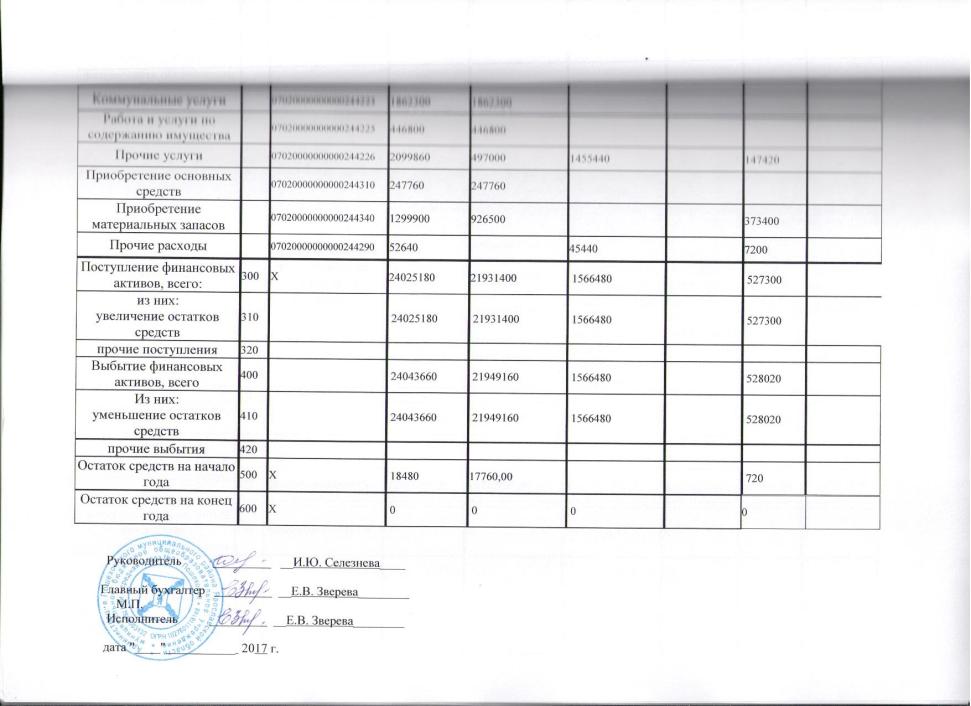                                                                                                на 01 января 2018 г.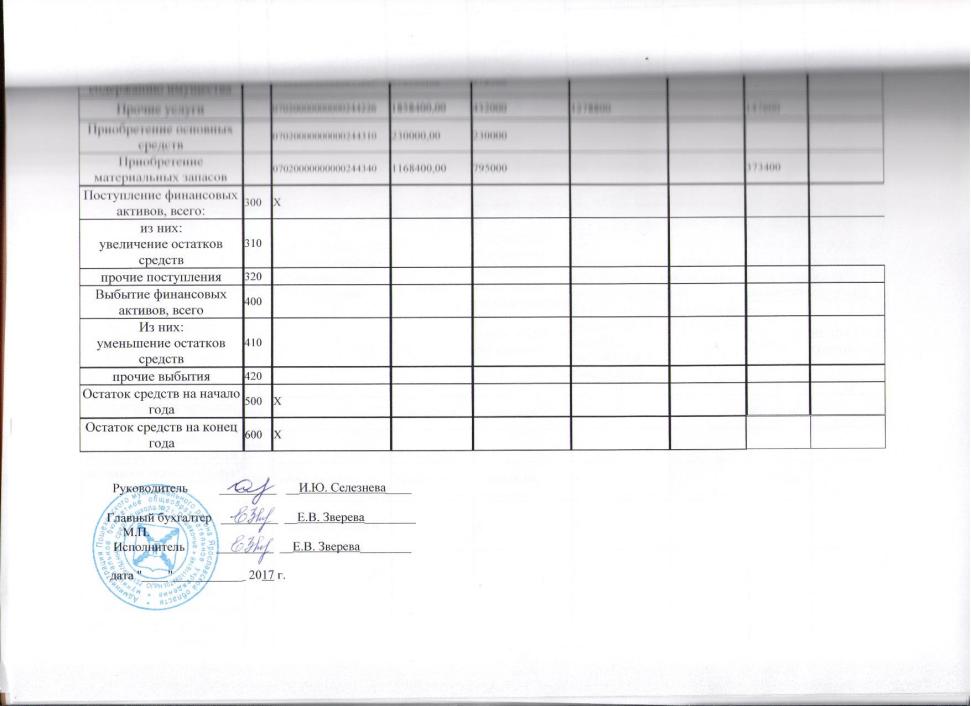                                                                  Показатели по поступлениям и выплатам учреждения                                                                                               на 01 января 2019 г.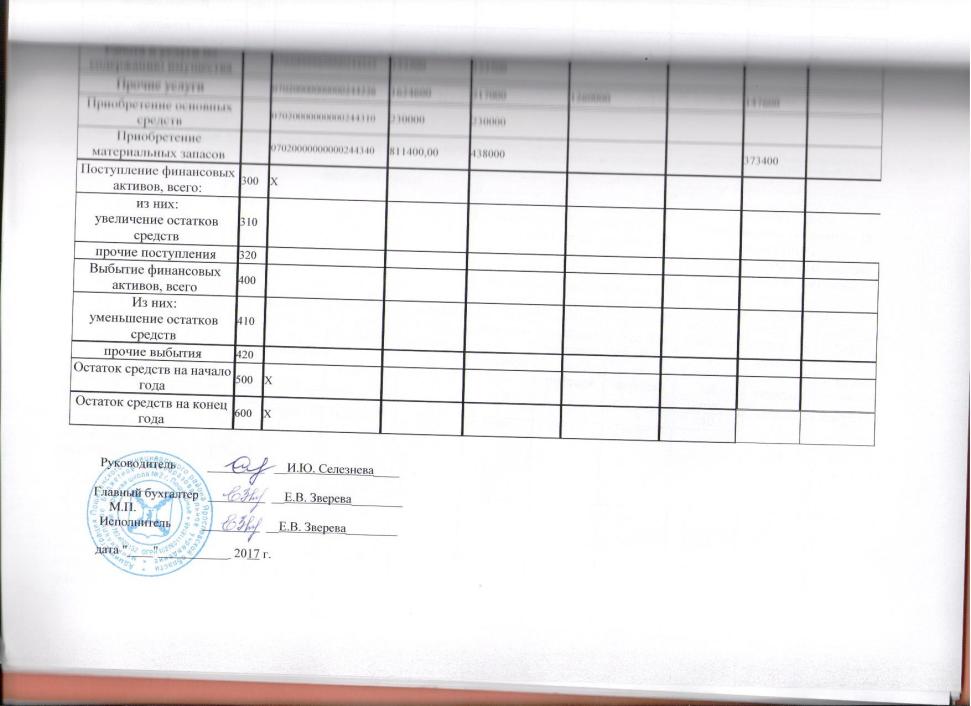 Показатели выплат по расходам на закупку товаров, работ, услуг учреждения (подразделения) На 1 января 2017 г.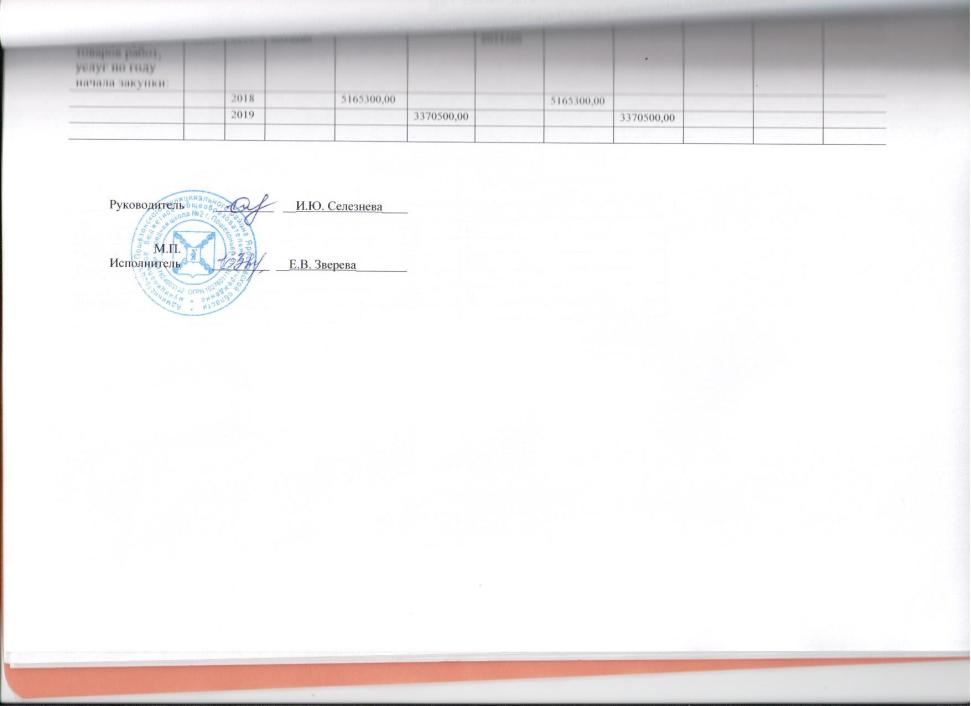 Таблица 3Сведения о средствах, поступающих во временное распоряжение учреждения (подразделения)
на 01 января 2017г.
(очередной финансовый год)Таблица 4 Справочная информацияПриложение N 2
Расчеты
(обоснования) к плану финансово-хозяйственной деятельности государственного (муниципального) учреждения	по субсидия на финансовое обеспечение выполнения муниципального задания1. Расчеты (обоснования) выплат персоналу (строка 210) Код видов расходов ___111 _____________________________________ ____________Источник финансового обеспечения  _субсидия на финансовое обеспечение выполнения муниципального задания 1.1. Расчеты (обоснования) расходов на оплату труда1.2. Расчеты (обоснования) выплат персоналу при направлении в служебные командировки1.3. Расчета (обоснования) выплат персоналу по уходу за ребенком1.4. Расчеты (обоснования) страховых взносов на обязательное страхование в Пенсионный фонд Российской Федерации, в Фонд социального страхования Российской Федерации, в Федеральный фонд обязательного медицинского страхования_____________________________* Указываются страховые тарифы, дифференцированные по классам профессионального риска, установленные Федеральным законом от 22 декабря 2005 г., N 179-ФЗ "О страховых тарифах на обязательное социальное страхование от несчастных случаев на производстве и профессиональных заболеваний на 2006 год" (Собрание законодательства Российской Федерации, 2005, N 52, ст. 5592; 2015, N 51, ст. 7233).3. Расчет (обоснование) расходов на уплату налогов, сборов и иных платежейКод видов расходов 851 _________________Источник финансового обеспечения  субсидия на финансовое обеспечение выполнения муниципального задания3.1. Расчет(обоснование) расходов на оплату налога на имущество3.2 Расчет (обоснование) расходов на оплату земельного налога                                                        3.3 Расчет (обоснование) расходов на оплату прочих налогов и сборовКод видов расходов _______852 _______________Источник финансового обеспечения субсидия на финансовое обеспечение выполнения муниципального задания5. Расчет (обоснование) расходов на закупку товаров, работ, услугКод видов расходов _____________244 ________________________________________Источник финансового обеспечения субсидия на финансовое обеспечение выполнения муниципального задания5.1. Расчет (обоснование) расходов на оплату услуг связи5.3. Расчет (обоснование) расходов на оплату коммунальных услуг5.5. Расчет (обоснование) расходов на оплату работ, услуг по содержанию имущества5.6. Расчет (обоснование) расходов на оплату прочих работ, услуг5.7. Расчет (обоснование) расходов на приобретение основных средств, материальных запасов5.8. Расчет (обоснование) расходов на приобретение материальных запасовРасчеты
(обоснования) к плану финансово-хозяйственной деятельности государственного (муниципального) учреждения	по субсидия на финансовое обеспечение выполнения муниципального задания1. Расчеты (обоснования) выплат персоналу (строка 210) Код видов расходов ___111 ___________________________________ ____________Источник финансового обеспечения  _субсидии на  иные целиРасчеты (обоснования) расходов на оплату труда1.4. Расчеты (обоснования) страховых взносов на обязательное страхование в Пенсионный фонд Российской Федерации, в Фонд социального страхования Российской Федерации, в Федеральный фонд обязательного медицинского страхования5.6. Расчет (обоснование) расходов на оплату прочих работ, услуг4. Расчет (обоснование) прочих расходов
Код видов расходов ____244 __________________Источник финансового обеспечения ____ субсидии на  иные цели________________	Расчеты
(обоснования) к плану финансово-хозяйственной деятельности государственного (муниципального) учреждения	по субсидия на финансовое обеспечение выполнения муниципального заданияКод видов расходов _____244 _________________Источник финансового обеспечения  поступления от приносящей доход деятельности5.6. Расчет (обоснование) расходов на оплату прочих работ, услуг	5.8. Расчет (обоснование) расходов на приобретение материальных запасов5.9 Расчет (обоснование) прочих расходов
Код видов расходов ____244 _________________Источник финансового обеспечения поступления от приносящей доход деятельностиN п/пНаименование показателяСумма, тыс. руб.123Нефинансовые активы, всего:17485560,86из них:недвижимое имущество, всего:6304913,60в том числе:остаточная стоимость1394476,79особо ценное движимое имущество, всего:11180647,26в том числе:остаточная стоимость1631961,52Финансовые активы, всего:18480из них:денежные средства учреждения, всего18480в том числе:денежные средства учреждения на счетах18480денежные средства учреждения, размещенные на депозиты в кредитной организациииные финансовые инструментыдебиторская задолженность по доходам18480дебиторская задолженность по расходам177074,30Обязательства, всего:674491,010из них:долговые обязательствакредиторская задолженность:674491,01в том числе:просроченная кредиторская задолженностьНаименование показателяКод строкиКод по бюджетной классификации Российской ФедерацииОбъем финансового обеспечения, руб. (с точностью до двух знаков после запятой - 25647180,00)Объем финансового обеспечения, руб. (с точностью до двух знаков после запятой - 25647180,00)Объем финансового обеспечения, руб. (с точностью до двух знаков после запятой - 25647180,00)Объем финансового обеспечения, руб. (с точностью до двух знаков после запятой - 25647180,00)Объем финансового обеспечения, руб. (с точностью до двух знаков после запятой - 25647180,00)Наименование показателяКод строкиКод по бюджетной классификации Российской Федерации       всегоНаименование показателяКод строкиКод по бюджетной классификации Российской Федерации       всегосубсидия на финансовое обеспечение выполнения государственного (муниципального) заданиясубсидии, предоставляемые в соответствии с абзацем вторым пункта 1 статьи 78.1 Бюджетного кодекса Российской Федерациисубсидии на осуществление капитальных вложенийпоступления от оказания услуг (выполнения работ) на платной основе и от иной приносящей доход деятельностипоступления от оказания услуг (выполнения работ) на платной основе и от иной приносящей доход деятельностиНаименование показателяКод строкиКод по бюджетной классификации Российской Федерации       всегосубсидия на финансовое обеспечение выполнения государственного (муниципального) заданиясубсидии, предоставляемые в соответствии с абзацем вторым пункта 1 статьи 78.1 Бюджетного кодекса Российской Федерациисубсидии на осуществление капитальных вложенийвсегоиз них гранты1234567910Поступления от доходов, всего:100X 24025180 219314001566480 527300в том числе:доходы от собственности110XXXXдоходы от оказания услуг, работ120 00000000000000000130 22458700 21931400XX 527300доходы от штрафов, пеней, иных сумм принудительного изъятия130 00000000000000000140XXXXбезвозмездные поступления от наднациональных организаций, правительств иностранных государств, международных финансовых организаций140XXXXиные субсидии, предоставленные из бюджета150 00000000000000000180 1566480X 1566480XXпрочие доходы160XXXдоходы от операций с активами180XXXXXВыплаты по расходам, всего:200X2404366021949160 1566480 528020в том числе на: выплаты персоналу всего:210 1790040017834800 65600из них:оплата труда и начисления на выплаты по оплате труда211 0702000000000011121107020000000000119213 137312004146200 13680800 4131000 5040015200прочие выплаты 2120702000000000011221223000 23000социальные и иные выплаты населению, всего220 07020000000000112262уплату налогов, сборов и иных платежей, всего230 07020000000000851290 79400 79400070200000000008522902960029600из них:безвозмездныеперечисленияорганизациям240прочие расходы (кроме расходов на закупку товаров, работ, услуг)250расходы на закупку товаров, работ, услуг, всего260X6034260 4005360 1500880 528020Наименование показателяКод строкиКод по бюджетной классификации Российской ФедерацииОбъем финансового обеспечения, руб. (с точностью до двух знаков после запятой - 23087800,00)Объем финансового обеспечения, руб. (с точностью до двух знаков после запятой - 23087800,00)Объем финансового обеспечения, руб. (с точностью до двух знаков после запятой - 23087800,00)Объем финансового обеспечения, руб. (с точностью до двух знаков после запятой - 23087800,00)Объем финансового обеспечения, руб. (с точностью до двух знаков после запятой - 23087800,00)Наименование показателяКод строкиКод по бюджетной классификации Российской Федерации       всегоНаименование показателяКод строкиКод по бюджетной классификации Российской Федерации       всегосубсидия на финансовое обеспечение выполнения государственного (муниципального) заданиясубсидии, предоставляемые в соответствии с абзацем вторым пункта 1 статьи 78.1 Бюджетного кодекса Российской Федерациисубсидии на осуществление капитальных вложенийпоступления от оказания услуг (выполнения работ) на платной основе и от иной приносящей доход деятельностипоступления от оказания услуг (выполнения работ) на платной основе и от иной приносящей доход деятельностиНаименование показателяКод строкиКод по бюджетной классификации Российской Федерации       всегосубсидия на финансовое обеспечение выполнения государственного (муниципального) заданиясубсидии, предоставляемые в соответствии с абзацем вторым пункта 1 статьи 78.1 Бюджетного кодекса Российской Федерациисубсидии на осуществление капитальных вложенийвсегоиз них гранты1234567910Поступления от доходов, всего:100X 23087700,00 21222300,001344400,00 521000,00в том числе:доходы от собственности110XXXXдоходы от оказания услуг, работ120 00000000000000000130 21743300,00 21222300,00XX 521000,00доходы от штрафов, пеней, иных сумм принудительного изъятия130 00000000000000000140XXXXбезвозмездные поступления от наднациональных организаций, правительств иностранных государств, международных финансовых организаций140XXXXиные субсидии, предоставленные из бюджета150 00000000000000000180 1344400,00X 1344400,00XXпрочие доходы160XXXдоходы от операций с активами180XXXXXВыплаты по расходам, всего:200X 23087700,0021222300,001344400,00 521000,00в том числе на: выплаты персоналу всего:210 1780840017742800 65600из них:оплата труда и начисления на выплаты по оплате труда211 0702000000000011121107020000000000119213 136777004130700 136273004115500 5040015200прочие выплаты 2120702000000000011221223000 23000социальные и иные выплаты населению, всего220 07020000000000112262уплату налогов, сборов и иных платежей, всего230 07020000000000851290 79400 79400070200000000008522901160011600из них:безвозмездныеперечисленияорганизациям240прочие расходы (кроме расходов на закупку товаров, работ, услуг)25007020000000000244290расходы на закупку товаров, работ, услуг, всего260X5165300,00 3365500,00 1278800,00 521000,00Услуги связи0702000000000024422125000,0025000,00Коммунальные услуги0702000000000024422315050001505000Наименование показателяКод строкиКод по бюджетной классификации Российской ФедерацииОбъем финансового обеспечения, руб. (с точностью до двух знаков после запятой - 21001700,00)Объем финансового обеспечения, руб. (с точностью до двух знаков после запятой - 21001700,00)Объем финансового обеспечения, руб. (с точностью до двух знаков после запятой - 21001700,00)Объем финансового обеспечения, руб. (с точностью до двух знаков после запятой - 21001700,00)Объем финансового обеспечения, руб. (с точностью до двух знаков после запятой - 21001700,00)Наименование показателяКод строкиКод по бюджетной классификации Российской Федерации       всегоНаименование показателяКод строкиКод по бюджетной классификации Российской Федерации       всегосубсидия на финансовое обеспечение выполнения государственного (муниципального) заданиясубсидии, предоставляемые в соответствии с абзацем вторым пункта 1 статьи 78.1 Бюджетного кодекса Российской Федерациисубсидии на осуществление капитальных вложенийпоступления от оказания услуг (выполнения работ) на платной основе и от иной приносящей доход деятельностипоступления от оказания услуг (выполнения работ) на платной основе и от иной приносящей доход деятельностиНаименование показателяКод строкиКод по бюджетной классификации Российской Федерации       всегосубсидия на финансовое обеспечение выполнения государственного (муниципального) заданиясубсидии, предоставляемые в соответствии с абзацем вторым пункта 1 статьи 78.1 Бюджетного кодекса Российской Федерациисубсидии на осуществление капитальных вложенийвсегоиз них гранты1234567910Поступления от доходов, всего:100X 21001600,00 19155000,001325600,00 521000,00в том числе:доходы от собственности110XXXXдоходы от оказания услуг, работ120 00000000000000000130 19676000,0019155000,00XX 521000,00доходы от штрафов, пеней, иных сумм принудительного изъятия130 00000000000000000140XXXXбезвозмездные поступления от наднациональных организаций, правительств иностранных государств, международных финансовых организаций140XXXXиные субсидии, предоставленные из бюджета150 00000000000000000180 1325600,00X 1325600,00XXпрочие доходы160XXXдоходы от операций с активами180XXXXXВыплаты по расходам, всего:200X 21001600,0019155000,001325600,00 521000,00в том числе на: выплаты персоналу всего:210 1757710017511500 65600из них:оплата труда и начисления на выплаты по оплате труда211 0702000000000011121107020000000000119213 13500000 4077100 13449600 4061900 5040015200прочие выплаты 2120702000000000011221223000 23000социальные и иные выплаты населению, всего220 07020000000000112262уплату налогов, сборов и иных платежей, всего230 07020000000000851290 25000 250000702000000000085229060006000из них:безвозмездныеперечисленияорганизациям240прочие расходы (кроме расходов на закупку товаров, работ, услуг)25007020000000000244290расходы на закупку товаров, работ, услуг, всего260X3370500,00 1589500,00 1260000,00 521000,00Наименование показателяКод строкиГодначалазакупкиСумма выплат по расходам на закупку товаров, работ и услуг, руб (с точностью до двух знаков после запятой - 16191340,00Сумма выплат по расходам на закупку товаров, работ и услуг, руб (с точностью до двух знаков после запятой - 16191340,00Сумма выплат по расходам на закупку товаров, работ и услуг, руб (с точностью до двух знаков после запятой - 16191340,00Сумма выплат по расходам на закупку товаров, работ и услуг, руб (с точностью до двух знаков после запятой - 16191340,00Сумма выплат по расходам на закупку товаров, работ и услуг, руб (с точностью до двух знаков после запятой - 16191340,00Сумма выплат по расходам на закупку товаров, работ и услуг, руб (с точностью до двух знаков после запятой - 16191340,00Сумма выплат по расходам на закупку товаров, работ и услуг, руб (с точностью до двух знаков после запятой - 16191340,00Сумма выплат по расходам на закупку товаров, работ и услуг, руб (с точностью до двух знаков после запятой - 16191340,00Сумма выплат по расходам на закупку товаров, работ и услуг, руб (с точностью до двух знаков после запятой - 16191340,00Наименование показателяКод строкиГодначалазакупкивсего на закупкивсего на закупкивсего на закупкив том числе:в том числе:в том числе:в том числе:в том числе:в том числе:Наименование показателяКод строкиГодначалазакупкивсего на закупкивсего на закупкивсего на закупкив соответствии с Федеральным законом от 5 апреля 2013 г. N 44-ФЗ "О контрактной системе в сфере закупок товаров, работ, услуг дляобеспечения государственных имуниципальных нужд"в соответствии с Федеральным законом от 5 апреля 2013 г. N 44-ФЗ "О контрактной системе в сфере закупок товаров, работ, услуг дляобеспечения государственных имуниципальных нужд"в соответствии с Федеральным законом от 5 апреля 2013 г. N 44-ФЗ "О контрактной системе в сфере закупок товаров, работ, услуг дляобеспечения государственных имуниципальных нужд"в соответствии с Федеральным законом от 18 июля 2011 г.N 223-ФЗ "О закупках товаров,работ, услуг отдельными видамиюридических лиц"в соответствии с Федеральным законом от 18 июля 2011 г.N 223-ФЗ "О закупках товаров,работ, услуг отдельными видамиюридических лиц"в соответствии с Федеральным законом от 18 июля 2011 г.N 223-ФЗ "О закупках товаров,работ, услуг отдельными видамиюридических лиц"Наименование показателяКод строкиГодначалазакупкина 2017г.очереднойфинансовыйгодна 2018г.1-ый годплановогопериодана 2019г.2-ой годплановогопериодана 2017г.очереднойфинансовыйгодна 2018г.1-ый годплановогопериодана 2019г.2-ой годплановогопериодана 20__г.очереднойфинансовыйгодна 20__г.1 -ый годплановогопериодана 20__г1-ый годпланового периода123456789101112Выплаты порасходам на закупку товаров, работ, услуг всего:0001X603426051653003370500603426051653003370500в том числе:на оплатуконтрактовзаключенныхдо началаНаименование показателяКод строкиСумма (руб, с точностью до двух знаков после запятой - 0,00)123Остаток средств на начало года0100Остаток средств на конец года0200Поступление0300Выбытие0400Наименование показателяКод строкиСумма (тыс. руб)123Объем публичных обязательств, всего:01075000,00Объем бюджетных инвестиций (в части переданных полномочий государственного (муниципального) заказчика в соответствии с Бюджетным кодексом Российской Федерации), всего:02075000,00Объем средств, поступивших во временное распоряжение, всего:030N п/пДолжностьгруппа должностейУстановленнаячисленность,единицСреднемесячный размер оплаты труда на одного работника, рубСреднемесячный размер оплаты труда на одного работника, рубСреднемесячный размер оплаты труда на одного работника, рубСреднемесячный размер оплаты труда на одного работника, рубЕжемесячная надбавка кдолжностному окладу, %Районный коэффициентФонд оплатытруда в год, руб(гр. 3 х гр. 4 х(1+гр. 8/100)х гр. 9х 12)N п/пДолжностьгруппа должностейУстановленнаячисленность,единицвсегов том числе:в том числе:в том числе:Ежемесячная надбавка кдолжностному окладу, %Районный коэффициентФонд оплатытруда в год, руб(гр. 3 х гр. 4 х(1+гр. 8/100)х гр. 9х 12)N п/пДолжностьгруппа должностейУстановленнаячисленность,единицвсегопо должностному окладупо выплатамкомпенсационногохарактераДоплатыпо выплатамстимулирующегохарактераЕжемесячная надбавка кдолжностному окладу, %Районный коэффициентФонд оплатытруда в год, руб(гр. 3 х гр. 4 х(1+гр. 8/100)х гр. 9х 12)123456789101директор134039,2026184,007855,2034039,202Заместитель директора по УВР127237,0018158,009079,0027237,003Заместитель директора по ВР0,257686,355490,252196,107686,354Гл. бухгалтер128432,5016725,0011707,5028432,505Бухгалтер115734,558069,007665,5515734,556Социальный педагог117373,6014478,002895,6017373,607Педагог-психолог0,510134,607239,002895,6010134,608Учитель-логопед 0,254077,004077,004077,009учитель35,36743162,57597573,531949,00128080,7415559,30743162,5710библиотекарь19240,007700,00154077010010,0011Зав. хозяйством112777,207516,005261,2012777,2012секретарь19231,606594,002637,609231,6013уборщица639408,6030708,008700,6039408,6014Сторож-дворник220572,1212082,003053,225436,9020572,1215гардеробщик17853,306041,001812,307853,3016водитель111389,0011389,0011389,0017рабочий1,2512990,188242,504747,6812990,18Итого:Итого:55,611012109,37788266,285002,22165882,5752958,30XX1012109,37Нераспределенный стимулирующий фондНераспределенный стимулирующий фонд122296,55Всего статья 211 в месяцВсего статья 211 в месяц03.01.071134405,921воспитатель261390,6038481,0022909,9661390,602Музыкальный руководитель0,253344,582572,75771,833344,583Инструктор по физкультуре0,253915,003915,003915,004Младший воспитатель1,359400,059400,059400,05Итого:Итого:3,8578050,2354368,8023681,43XX78050,23Нераспределенный стимулирующий фондНераспределенный стимулирующий фонд19488,06Всего статья 211 в месяцВсего статья 211 в месяц03.01.0697538,291завхоз0,54509,603758,00751,604509,602повар18064,107331,00733,108064,103медсестра111025,005625,005400,0011025,004дворник0,252559,001279,501279,502559,00Итого:Итого:2,7526157,7017993,508164,20XX26157,70Нераспределенный стимулирующий фондНераспределенный стимулирующий фонд1089,9Всего статья 211 в месяцВсего статья 211 в месяц10.02.0127247,60ИТОГО в месяцИТОГО в месяц62,211116317,30860628,585002,22197728,2052958,301116317,30нераспределенный стимулирующий фонднераспределенный стимулирующий фонд142874,51Всего ст. 211 в месяцВсего ст. 211 в месяц1259191,81Всего 211Всего 2111259192 * 10,86 месяцев1259192 * 10,86 месяцев1259192 * 10,86 месяцев1259192 * 10,86 месяцев1259192 * 10,86 месяцев1259192 * 10,86 месяцев1259192 * 10,86 месяцев1259192 * 10,86 месяцев13680800N п/пНаименование расходовСредний размер выплатына одного работника вдень, рубКоличествоработников,челКоличество днейСумма, руб(гр. 3 х гр. 4 х гр. 5)1234561Транспортные 400162128002транспортные2006224003проживание260567800Итого:XXX23000,00N п/пНаименование расходовЧисленностьработников,получающих пособиеКоличествовыплат в год наодного работникаРазмервыплаты(пособия) вмесяц, рубСумма, руб(гр. 3 х гр. 4 хгр. 5)1234561Пособие по уходу за ребёнком до 1,5 лет1127216,1186593,32Итого:XXX86593,32N п/пНаименование государственного внебюджетного фондаРазмер базыдля начислениястраховыхвзносов, рубСуммавзноса,руб12341Страховые взносы в Пенсионный фонд Российской Федерации, всегоX30097001.1.в том числе: по ставке 22,0%1368080030097001.2.по ставке 10,0%1.3.с применением пониженных тарифов взносов в Пенсионный фонд Российской Федерации для отдельных категорий плательщиков2Страховые взносы в Фонд социального страхования Российской Федерации, всегоX2.1.в том числе: обязательное социальное страхование на случай временной нетрудоспособности и в связи с материнством по ставке 2,9%136808003963002.2.с применением ставки взносов в Фонд социального страхования Российской Федерации по ставке 0,0%2.3.обязательное социальное страхование от несчастных случаев на производстве и профессиональных заболеваний по ставке 0,2%13680800273002.4.обязательное социальное страхование от несчастных случаев на производстве и профессиональных заболеваний по ставке 0, ___ %*2.5.обязательное социальное страхование от несчастных случаев на производстве и профессиональных заболеваний по ставке 0, ___ %*3Страховые взносы в Федеральный фонд обязательного медицинского страхования, всего (по ставке 5,1%)13680800697700Итого:X4131000N п/пНаименование расходовНалоговая база, рубСтавканалога,%Сумма исчисленногоналога, подлежащегоуплате, руб(гр. 3 х гр. 4/100)123451Налог на имущество, всего30264382,266600в том числе по группам:недвижимое имущество13944772,230696из них переданное в арендудвижимое имущество16319612,235904из них переданное в арендуИтого:X66600,00N п/пНаименование расходовКадастровая стоимостьземельного участкаСтавканалога,%Сумма,,руб(гр. 3 х гр. 4/100)123451Земельный налог, всего8515321,512800Итого:851532X12800N п/пНаименование расходовНалоговая база, рубСтавканалога,%Всего, руб(гр. 3 х гр. 4/)123451Транспортный налог124л.с425208в том числе по транспортным средствам:2Плата на загрязнение окр. среды19923госпошлина22400                                    Итого:29600,00N п/пНаименование расходовКоличество номеровКоличествоплатежей вгодСтоимостьза единицу,рубСумма,руб (гр. 3 хгр. 4хгр.5)123456Абонентская плата за номер31230310908Повременная оплата междугородных и местных телефонных соединений124605092Услуги телефонно-телеграфной связи, радиосвязиУслуги интернет-провайдеров1125907000Почтовые отправления100202000Итого:XXX25000N п/пНаименование показателяРазмерпотребленияресурсовТариф (с учетом НДС), рубИндексация, %Сумма, руб(гр. 4 х гр. 5 хгр.6)124566Электроснабжение, всего705007,446965250001 полугодие372006,95162586002 полугодие333008,002664002Теплоснабжение5001222200в том числе по объектам:1 полугодие3202594,836644062 полугодие1802784,71373728,58Кредиторская задолженность184065,423Газв том числе по объектам4Водопотребление1238,1634500в том числе по объектам1 полугодие619,0845,46172502 полугодие619,0847,9317250Водоотведение1238,1680600в том числе по объектам1 полугодие619,08107,39403002 полугодие619,0810940300Итого:XXX1862300N п/пНаименование расходовОбъектКоличестворабот(услуг)Стоимостьработ (услуг),руб123451Содержание объектов недвижимого имущества в чистоте37500в том числе:уборка снега145000вывоз мусора, твердых бытовых отходов13532500дизенсекция, дезинфекция, дератизация2613188,902Содержание объектов движимого имущества в чистотев том числе прачечные услуги1812220003.Ремонт (текущий и капитальный ремонт) имущества1- Обслуживание узла АКУ тепловой энергии:1739201,962- ТО 1 ТО 2 автобуса1470003- бак исследования продукции14200004- заправка картриджей112400005- за опрессовку и промывку отопления 1122000в том числе устранение неисправностей объектов имуществазамена дверей в начальн классах1256160Замена окна в 1 классе1115000Ремонт автобуса1330000Ремонт холодильного оборудования и орг техники2614340Ремонт кабинок в туалетах124.Противопожарные мероприятия, связанные с содержанием имуществав том числеЗарядка огнетушителей162000по договору 003/17 от 01.01.2017г. за ТО пожарной сигнализации (5000)11260000по договору 004/17 от 01.01.2017г. за ТО охранного телевидения (500)1126000по договору 1 от01.01.2017г. за ТО радиоканальной системы  21255200по договору 725-Т от 01.01.2017 г. за ТО технических средств (596,08)1127152,96Итого:XX446800,00N п/пНаименование расходовКоличество договоровСтоимость услуги, руб1234оплата услуг на страхование гражданской ответственности владельцев транспортных средств15000в том числе по объектам: ПАЗ5000Оплата услуг вневедомственной, пожарной охраны всегов том числе по объектам:по договору 725 от 01.01.2017 г. за услуги охраны 137446,96по договору 14-2017 от 01.01.2017г.  за услуги по организ.и поддерж.мониторинга трансп. средств  16000Оплата информационно-вычислитеных и информационно-правовых услугпо договору 78-ТС-17 от 16.12.2016г. за услуги по обновлению ПП АС Смета   126890За обновление УРМ            13200за сертификат ключа                11500за обновление ПО Вижен Софт 19000за настройку операционной системы 15500за продление ПО Контур-Экстерн, 15640Проектно-сметная документация на пож. сигнализацию, отопление2128000Экспертиза сметной документации239000за предрейсовый медосмотр и контроль, предост.места для стоянки  248000за обучение ПТЭЭП 127300за размещение объявления  в газете 12000за аттестаты 18460за гигиеническое обучение 17530за мед осмотр 160000за мед услуги по проведению исследов на яйца гл 16500План эвакуации115000За подписку222000Курсы повышения квалификации30000семинары13000Итого:X497000,00N п/пНаименование расходовКоличествоСредняя стоимость, рубСумма, руб (гр. 2 х гр. 3)1234Приобретение основных средствв том числе по группам объектов:Машины и оборудования:159760факс175007500МФУ (сканер, принтер, копир.)12250022500Копировальный аппарат11776017760Мультмедиа-проектор 23600072000Ноутбук22000040000Производственный и хоз. инвентарь88000Шкаф для документов21000020000экран2700014000кресло12180021600табурет46002400Шкаф для белья12000020000Стенд-пособие «Развивающая среда»11000010000Итого:X247760N п/пНаименование расходовЕдиницаизмеренияКоличествоЦена за единицу, руб(плата*дни*дети)Сумма, руб (гр. 2 х гр. 3)12345Приобретение материаловв том числе по группам материалов:1ГСМ3060002Питание   чел.25127*227*6=17297480*227*3=5448033*227*16=1198562565003Медикаменты    шт.3212,540004Прочие МЗ в том числе:360000*Хоз. товары 195000Зап части25136035000Канцелярские товары, игрушки130000Итого:926500N п/пДолжностьгруппа должностейУстановленнаячисленность,единицСреднемесячный размер оплаты труда на одного работника, рубСреднемесячный размер оплаты труда на одного работника, рубСреднемесячный размер оплаты труда на одного работника, рубСреднемесячный размер оплаты труда на одного работника, рубЕжемесячная надбавка кдолжностному окладу, %Районный коэффициентФонд оплатытруда в год, руб(гр. 3 х гр. 4 х(1+гр. 8/100)х гр. 9х 12)N п/пДолжностьгруппа должностейУстановленнаячисленность,единицвсегов том числе:в том числе:в том числе:Ежемесячная надбавка кдолжностному окладу, %Районный коэффициентФонд оплатытруда в год, руб(гр. 3 х гр. 4 х(1+гр. 8/100)х гр. 9х 12)N п/пДолжностьгруппа должностейУстановленнаячисленность,единицвсегопо должностному окладупо выплатамкомпенсационногохарактераДоплатыпо выплатамстимулирующегохарактераЕжемесячная надбавка кдолжностному окладу, %Районный коэффициентФонд оплатытруда в год, руб(гр. 3 х гр. 4 х(1+гр. 8/100)х гр. 9х 12)123456789101Мед сестра14200420050400,00N п/пНаименование государственного внебюджетного фондаРазмер базыдля начислениястраховыхвзносов, рубСуммавзноса,руб12341Страховые взносы в Пенсионный фонд Российской Федерации, всегоX110801.1.в том числе: по ставке 22,0%50400110801.2.по ставке 10,0%1.3.с применением пониженных тарифов взносов в Пенсионный фонд Российской Федерации для отдельных категорий плательщиков2Страховые взносы в Фонд социального страхования Российской Федерации, всегоX2.1.в том числе: обязательное социальное страхование на случай временной нетрудоспособности и в связи с материнством по ставке 2,9%5040014502.2.с применением ставки взносов в Фонд социального страхования Российской Федерации по ставке 0,0%2.3.обязательное социальное страхование от несчастных случаев на производстве и профессиональных заболеваний по ставке 0,2%504001002.4.обязательное социальное страхование от несчастных случаев на производстве и профессиональных заболеваний по ставке 0, ___ %*2.5.обязательное социальное страхование от несчастных случаев на производстве и профессиональных заболеваний по ставке 0, ___ %*3Страховые взносы в Федеральный фонд обязательного медицинского страхования, всего (по ставке 5,1%)504002570Итого:X15200N п/пНаименование расходовКоличество договоровСтоимость услуги, руб1234Обеспечение бесплатным питанием обучающихся в МБОУ        03.01.201260000МЦП Развитие информатизации118800Обеспечение отдыха и оздоровление детей в трудной жизненной ситуации3176640Итого:X1455440,00N п/пНаименование показателяКоличество договоровСтоимость расходов, руб 12351.МЦП развитие образования Пошехонского МР (призы)2320002.Обеспечение отдыха и оздоровление детей в трудной жизненной ситуации (призы)313440Итого:X45440,00N п/пНаименование расходовКоличество договоровСтоимость услуги, руб1234Обеспечение бесплатным питанием обучающихся в МБОУ        09.00.01    (163дн*20руб.*45чел.)147420Итого:X147420,00N п/пНаименование расходовЕдиницаизмеренияКоличествоЦена за единицу, руб(плата*дни*дети)Сумма, руб (гр. 2 х гр. 3)12345Приобретение материалов373400в том числе по группам материалов:2Питание   чел.2547*227*3=3200794*227*16=341408373400N п/пНаименование показателяКоличество договоровСтоимость расходов, руб 12351.Родительская плата лагерь (призы)17200Итого:X7200,00